REPUBLIC OF ALBANIA
CENTRAL ELECTION COMMISSION                                                        DECISIONPËR REZULTATIN E SHORTIT PËR CAKTIMIN E RELATORIT TË KËRKESËS ANKIMORE  NR. 23, PARAQITUR NË KQZ NË DATËN 02.06.2015ON THE RESULT OF THE LOTTARY DRAW FOR ASSIGNMENT OF THE  RELATOR OF THE REQUEST OF APPEAL NO. 23 SUBMITTED TO CEC IN 06/02/2015 Central Election Commission in its meeting on 03.06.2015, with the participation of:Lefterije       LUZI-            ChairwomanDenar          BIBA-            Deputy ChairEdlira          JORGAQI-       MemberGezim         VELESHNJA-    MemberHysen         OSMANAJ-       MemberKlement       ZGURI-          MemberVera            SHTJEFNI-      MemberReviewed the issue with:OBJECT:	                              The assignment of the member of the CEC that will verify and relate the request for appeal submitted, on 06/02/2015.LEGAL BASIS:                                 Article 23, paragraph 1, letter "a" and Article 129, paragraph 1 of Law No. 10019, dated 29.12.2008 "The Electoral Code of the Republic of Albania", amended.NOTESIn its meeting of 03.06.2015,  10:00, the Central Election Commission according to the  article 129 point 1 of Law no. 10019 dated 29.12.2008 "The Electoral Code of the Republic of Albania", amended, and the CEC Decision no. 21, dated 29.01.2013 "On approval of rules for the lottery draw on the the appointment of members of CEC that will present the requests for appeal registered in CEC," the lottery proceeded with the  appointment of a rapporteur for the appeal no. 23, register, submit to the CEC  dated 02/06/2015.                                        FOR THE ABOVE REASONS:The Central Election Commission based on Article 21point 1, and Article 129 point 1 of Law no. 10019 dated 29.12.2008 "The Electoral Code of the Republic of Albania", amended.                                                  DECIDED:1.The request for appeal deposited and registered with the no. 23, reg, dated 06.02.2015 in  electoral appeals register in the CEC will be related by Ms. Edlira Jorgaqi.The relation shall be presented  on 06/03/2015, 10:00.2.This decision comes into effect immediately3.Against the decision may be appealed to the Electoral College at the Court of Appeals of Tirana, within five days from its announcement.Lefterije     LUZI-                              ChairwomanDenar         BIBA-                              Deputy ChairEdlira          JORGAQI-                       MemberGezim         VELESHNJA-                   MemberHysen          OSMANAJ-                     MemberKlement      ZGURI-                           MemberVera            SHTJEFNI-                      Member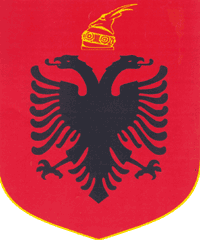 